Сумська міська радаВиконавчий комітетРІШЕННЯЗ метою реалізації державної політики у сфері соціального захисту ветеранів війни та праці, осіб з інвалідністю, створення належних умов для їх життєзабезпечення, налагодження та підтримання взаємодії з інститутами громадянського суспільства, що опікуються ветеранами війни та праці особами з інвалідністю, керуючись  частиною першою статті 52 Закону України «Про місцеве самоврядування в Україні», виконавчий комітет Сумської міської ради ВИРІШИВ:Створити координаційну раду у справах ветеранів війни та праці, осіб з інвалідністю та затвердити її склад згідно з додатком 1.Затвердити Положення про координаційну раду у справах ветеранів війни та праці, осіб з інвалідністю згідно з додатком 2.Установити, що у разі персональних змін у складі координаційної ради у справах ветеранів війни та праці, осіб з інвалідністю, або відсутності осіб, які входять до його складу, в зв’язку з відпусткою, хворобою чи з інших причин, особи, які виконують їх обов’язки, входять до складу координаційної ради у справах ветеранів війни та праці, осіб з інвалідністю за посадами.4. Визнати такими, що втратили чинність із дня набрання чинності даного рішення, рішення виконавчого комітету Сумської міської ради від 19.08.2014 
№ 376 «Про створення координаційної ради у справах ветеранів війни та праці, осіб з інвалідністю», від 11.12.2018 № 671 «Про внесення змін до рішення виконавчого комітету Сумської міської ради від 19.08.2014 № 376 «Про створення координаційної ради у справах ветеранів війни та праці, осіб з інвалідністю» (зі змінами)».3. Контроль за виконанням даного рішення покласти на заступника міського голови з питань діяльності виконавчих органів ради Мотречко В.В. Міський голова								       О.М. ЛисенкоМасік 787-100Розіслати: згідно зі списком розсилки                                                                                     ЗАТВЕРДЖЕНО                                                                                                 рішення виконавчого комітету                                                                                                 від                       №Складкоординаційної ради у справах ветеранів війни та праці, осіб з інвалідністю                                                                                      ЗАТВЕРДЖЕНО                                                                                                 рішення виконавчого комітету                                                                                                 від                       №ПОЛОЖЕННЯпро координаційну раду у справах ветеранів війни та праці, осіб з інвалідністюКоординаційна рада у справах ветеранів війни та праці, осіб з інвалідністю (далі - Рада) є консультативно-дорадчим органом, який утворюється при виконавчому комітеті Сумської міської ради.2. Рада у своїй діяльності керується Конституцією України та законами України, актами Президента України, Кабінету Міністрів України, розпорядженнями голови Сумської обласної державної адміністрації, рішеннями Сумської міської ради та виконавчого комітету Сумської міської ради, розпорядженнями Сумського міського голови, а також цим Положенням.3. Основними метою та завданнями Ради є:3.1. Виявлення проблем ветеранів війни та праці, осіб з інвалідністю. Обговорення виявлених проблем з метою розроблення заходів щодо їх вирішення.3.2. Координація діяльності інститутів громадянського суспільства, установ, фондів, що опікуються ветеранами війни та праці, особами з інвалідністю. 3.3.  Вивчення вітчизняного та закордонного досвіду роботи, пов’язаного із наданням різних видів допомоги потребуючим громадянам.4. Рада має право:4.1. Отримувати в установленому порядку від органів виконавчої влади, органів місцевого самоврядування, підприємств, установ та організацій інформацію, необхідну для виконання покладених на неї завдань.4.2. Надавати органам виконавчої влади та органам місцевого самоврядування пропозиції з питань, що належать до її компетенції.4.3. Заслуховувати на своїх засіданнях інформацію установ, організацій, які надають різні види допомоги ветеранам війни та праці, особам з інвалідністю (за погодженням із ними).4.4. Сприяти залученню благодійної допомоги, подавати структурним підрозділам Сумської міської ради пропозиції до програм соціального спрямування.Продовження додатка 2Персональний склад Ради затверджується рішенням виконавчого комітету Сумської міської ради. Головою Ради є заступник міського голови з питань діяльності виконавчих органів ради, який забезпечує організацію здійснення повноважень у сфері соціального захисту населення, заступником голови Ради – заступник директора департаменту соціального захисту населення Сумської міської ради, секретарем консультативної ради – посадова особа департаменту соціального захисту населення Сумської міської ради. До складу Ради входять представники структурних підрозділів Сумської міської ради, інститутів громадянського суспільства та інші. Формою роботи Ради є засідання, що проводяться в міру потреби, в тому числі і в режимі відеоконференції з використанням спеціальних програмних засобів, але не рідше ніж один раз на півріччя. Засідання Ради проводить її голова, а за його відсутності - заступник голови. Засідання Ради вважається правомочним, якщо на ньому присутні більш як половина її членів.На засідання Ради можуть бути запрошені представники органів виконавчої влади, органів місцевого самоврядування, підприємств, установ, організацій, об’єднань громадян та незалежні експерти. Запрошені особи не мають права голосу.10.  На засіданнях Рада розробляє пропозиції та рекомендації (рішення) з питань, що належать до її компетенції. Рішення Ради вважається прийнятим, якщо за нього проголосувало більшість її членів присутніх на засіданні. У разі рівного розподілу голосів вирішальним є голос головуючого на засіданні.11. Рішення Ради оформлюється протоколом засідання, що підписується головуючим на засіданні та секретарем. 12. Рішення Ради, прийняті в межах її повноважень, мають рекомендаційний   характер  для  органів  виконавчої  влади,  органів  місцевогоПродовження додатка 2 самоврядування, підприємств, установ, організацій, об’єднань громадян, що опікуються ветеранами війни та праці, особами з інвалідністю. 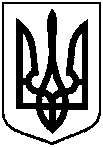 від 20.04.2021 № 185      Про створення координаційної ради у справах ветеранів війни та праці, осіб з інвалідністю Про створення координаційної ради у справах ветеранів війни та праці, осіб з інвалідністю Додаток 1до рішення виконавчого комітетувід                           №МотречкоВіра Володимирівна--заступник міського голови з питань діяльності виконавчих органів ради, голова координаційної ради; заступник міського голови з питань діяльності виконавчих органів ради, голова координаційної ради; КотлярАлла Іванівна--заступник директора департаменту соціального захисту населення Сумської міської ради - начальник управління у справах осіб з інвалідністю та соціального обслуговування громадян, заступник голови координаційної ради;заступник директора департаменту соціального захисту населення Сумської міської ради - начальник управління у справах осіб з інвалідністю та соціального обслуговування громадян, заступник голови координаційної ради;Гончаренко Костянтин Юрійович--особа з інвалідністю,  заступник голови координаційної ради (за згодою);особа з інвалідністю,  заступник голови координаційної ради (за згодою);СоловйоваАлла Олексіївна--головний спеціаліст відділу з організації соціальних послуг та роботи з інститутами громадянського суспільства управління у справах осіб з інвалідністю та соціального обслуговування громадян департаменту соціального захисту населення Сумської міської ради, секретар координаційної ради.головний спеціаліст відділу з організації соціальних послуг та роботи з інститутами громадянського суспільства управління у справах осіб з інвалідністю та соціального обслуговування громадян департаменту соціального захисту населення Сумської міської ради, секретар координаційної ради.Члени ради:ВихристюкМикола Вікторович- - голова Ковпаківської районної медико-соціальної експертної комісії (за згодою);голова Ковпаківської районної медико-соціальної експертної комісії (за згодою);ВороновськийАнатолій Анатолійович- - голова Сумської міської організації Українського товариства сліпих (за згодою);голова Сумської міської організації Українського товариства сліпих (за згодою);ГабОлег Володимирович- - голова громадської організації інвалідів «Рука допомоги м. Суми» (за згодою);голова громадської організації інвалідів «Рука допомоги м. Суми» (за згодою);Продовження додатка 1Продовження додатка 1ГаліченкоІнна Федорівна--директор комунальної установи «Сумський міський територіальний центр соціального обслуговування (надання соціальних послуг) «Берегиня»;директор комунальної установи «Сумський міський територіальний центр соціального обслуговування (надання соціальних послуг) «Берегиня»;ГрінкаОлександр Олександрович               --голова Сумського міського громадського об’єднання «Спортивний клуб інвалідів «Фенікс» (за згодою);голова Сумського міського громадського об’єднання «Спортивний клуб інвалідів «Фенікс» (за згодою);Ковтун Олеся Володимирівна--в.о. голови Сумської обласної організації Українського товариства глухих (за згодою);в.о. голови Сумської обласної організації Українського товариства глухих (за згодою);Мордванюк Олександр Васильович--директор комунальної установи «Центр учасників бойових дій» Сумської міської ради;директор комунальної установи «Центр учасників бойових дій» Сумської міської ради;НичипоренкоВ’ячеслав Іванович- - голова Сумської міської організації ветеранів (за згодою);голова Сумської міської організації ветеранів (за згодою);Рикун Володимир Ілліч--голова Сумської міської організації Української спілки ветеранів Афганістану (воїнів-інтернаціоналістів) (за згодою);голова Сумської міської організації Української спілки ветеранів Афганістану (воїнів-інтернаціоналістів) (за згодою);СапожніковСергій Вячеславович--голова громадської організації «Товариство допомоги особам з інвалідністю внаслідок інтелектуальних порушень, «Феліцитас» (за згодою);голова громадської організації «Товариство допомоги особам з інвалідністю внаслідок інтелектуальних порушень, «Феліцитас» (за згодою);СвириденкоМарина Миколаївна--директор комунальної установи Інклюзивно-ресурсний центр №1 Сумської міської ради;директор комунальної установи Інклюзивно-ресурсний центр №1 Сумської міської ради;СлободянВолодимир Михайлович--голова громадської організації «Людей з інвалідністю «Доля» (за згодою);голова громадської організації «Людей з інвалідністю «Доля» (за згодою);ФрунзеЛюдмила Вікторівна--голова громадської організації дітей-інвалідів та молоді з ДЦП «НАША РОДИНА» (за згодою);голова громадської організації дітей-інвалідів та молоді з ДЦП «НАША РОДИНА» (за згодою);ЧумаченкоОлена Юріївна--начальник управління охорони здоров'я Сумської міської ради;начальник управління охорони здоров'я Сумської міської ради;ШиянВіталій Васильович--голова Ковпаківської організації ветеранів в місті Суми (за згодою);голова Ковпаківської організації ветеранів в місті Суми (за згодою);ШрамкоЛюдмила Михайлівна- - Продовження додатка 1голова Сумської міської громадської організація захисту прав та інтересів дітей з психофізичними вадами «Любисток» 
м. Суми (за згодою).Продовження додатка 1голова Сумської міської громадської організація захисту прав та інтересів дітей з психофізичними вадами «Любисток» 
м. Суми (за згодою).Директор департаменту  соціального захисту населення Сумської міської радиДиректор департаменту  соціального захисту населення Сумської міської радиТ.О. МасікДодаток 2до рішення виконавчого комітетувід                           №Директор департаменту соціального захисту населення Сумської міської радиТ.О. Масік